平成27年度　インターネット・携帯電話等の利用に関するアンケート調査この調査は、みなさんのインターネットの使い方や携帯電話、スマートフォンの使い方について、練馬区全体のようすをつかむための調査です。決して個人を特定したり、成績に関係したりするものではありませんので、安心して回答してください。回答は指示に従って○をつけてください。また、わからなかった質問はとばしてください。では、学校名と学年、性別を記入した人からはじめてください。１　下のアからカまでの内容について、①から④までの質問に答えてください。※　①の質問に○が1つもつかなかった人は、ここで終わりです。ありがとうございました。①のア～カに1つでも〇をつけた人は、②③④の質問に答えてから、うらに進みます。２　インターネットや携帯電話などのあなたの使い方やルールなどについて教えてください。（１）自分の携帯電話やスマートフォンに、フィルタリング機能はついていますか。一つだけ○をつけてください。　　（　　　）ついている　　　（　　　）ついていない　　　（　　　）わからない（２）携帯電話やスマートフォンを使うときの約束やルールを家族と決めていますか。一つだけ○印をつけてください。　　（　　　）決めている　→（３）に進む 　（　　　）決めていない→（４）に進む （３）（２）の質問で「決めている」と回答した人に聞きます。どのような約束やルールを決めているのか、あてはまるものすべてに○をつけてください。（4）インターネットやメール、無料通話アプリを使っているとき、次のようなことがありますか。「よくある」は◎、「たまにある」は○、「ほとんどない」は△、「一度もない」は×を【回答】に書いてください。　　　　　　　　　　　　　　　　　　　　　　　　　【回答】※　これでアンケートは終わりとなります。ありがとうございました。学校名練馬区立　　　　　　　　　　　中学校学年年性別質問の番号質問の番号①②③④質問の内容答える内容質問の内容答える内容あなたが日ごろ使っているものに○、使っていないものに×をつけます。①で○をつけたもののなかで、インターネットにつながるものに、○をつけます。①で○をつけたもののなかで、自分の持ち物に○をつけます。①で○をつけたものは、いつごろから使っていますか。例:｢小１｣｢中２｣ア携帯電話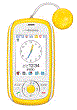 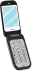 ○か×を書く　　ごろイスマートフォン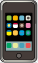 ごろウタブレット端末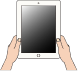 ごろエポータブルゲーム機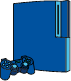 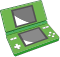 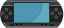 ごろオパソコン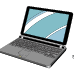 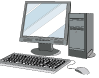 ごろカ携帯型音楽ﾌﾟﾚｰﾔｰ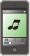 ごろ内容【回答】ルールや約束があれば○をつけます。ルールや約束の例ア電話をする時間について○夜8時を過ぎたら電話をしてはいけない。などイメールや無料通話アプリを使って連絡をする時間について○夜8時を過ぎたらメールやラインをしてはいけない。などウメールや無料通話アプリに書く内容について○直接話せない内容を書かない。○書いたメッセージは保護者がいつでも見られる。　などエインターネットやゲームを使う時間について○夜8時を過ぎたらインターネットやゲームをしてはいけない。などオルールや約束を守れなかったときの罰（ばつ）について○守れなかったら、1ヶ月間使用禁止　などカその他その他の内容（具体的に書いてください）ア知らない人や団体から、メールが送られてきた。イ身に覚えのない料金をはらうようにと電話やメールがきた。ウグループ内や、誰もが見られるところで自分の悪口や個人情報を書かれた。エグループ内でメールできるアプリで仲間外れにされた。オグループ内で、知り合いをからかったり、悪口を書いたりしているのを見かけた。カインターネットだけの知り合いに、つきまとわれたり、嫌なことを要求されたりした。キ知り合いから、つきまとわれたり、嫌なことを要求されたりした。クその他に何か心配なことがあったら下に書いてくださいその他に何か心配なことがあったら下に書いてください